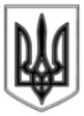 ЛИСИЧАНСЬКА МІСЬКА РАДАВИКОНАВЧИЙ КОМІТЕТРІШЕННЯ«19» 11.2019		  	  м. Лисичанськ 			      № 580Про надання обмеженого доступу відділу ведення Державного реєстру виборців до електронної адресної картотеки Відповідно до Законів України «Про адміністративні послуги», «Про свободу пересування та вільний вибір місця проживання в Україні», з урахуванням Порядку реєстрації місця проживання, затвердженого ПКМУ від 02.03.2016 № 207, враховуючи норми Закону України «Про Державний реєстр виборців», керуючись рішенням виконавчого комітету «Про затвердження Порядку надання обмеженого доступу до електронної адресної картотеки» від 21.05.2019 р. № 251, ст. 52 Закону України «Про місцеве самоврядування в Україні», виконавчий комітет міської радивирішив:Надати право обмеженого доступу до електронної адресної картотеки відділу ведення Державного реєстру виборців Лисичанської міської ради.Обсяг необхідної інформації:прізвище, ім’я, по батькові, дата народження, місце народження зареєстрованих осіб за зазначеною адресою;дата реєстрації/зняття з реєстрації місця проживання;в режимі перегляду - копій документів, які є підставою для зняття з реєстрації місця проживання (свідоцтво про смерть, заява, судове рішення та інше);можливость формування (друку) відповідних звітів, адресних карток і довідок про склад сім’ї та/або зареєстрованих у житловому приміщенні/будинку осіб) отримання та подальше використання даних з ЕАК.Відповідальність за організацію роботи та законність використання інформації з електронної адресної картотеки покласти на начальника відділу ведення Державного реєстру виборців Ольгу ГОРШКОВУ.Визначити працівників відділу ведення Державного реєстру виборців Лисичанської міської ради Ольгу ГОРШКОВУ, Ольгу ВОЛЧАНСЬКУ, Оксану РЕМІГАЙЛО, Ірину ШИЛОВУ, як осіб відповідальних за роботу з даними електронної адресної картотеки з забезпеченням вимог діючого законодавства про захист персональних даних.Управлінню адміністративних послуг Лисичанської міської ради укласти договір про підключення і використання електронної адресної картотеки з відділом ведення Державного реєстру виборців Лисичанської міської ради.Дане рішення підлягає оприлюдненню.7. Контроль за виконанням даного рішення покласти на заступника міського голови Максима ГОЛОВНЬОВА. Міський голова             						    Сергій ШИЛІН